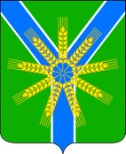 АДМИНИСТРАЦИЯ БРАТСКОГО СЕЛЬСКОГО ПОСЕЛЕНИЯ УСТЬ-ЛАБИНСКОГО РАЙОНАП О С ТА Н О В Л Е Н И ЕОт 03 апреля 2017 г.   								   № 27	хутор БратскийОб утверждении Плана мероприятий по реализации в 2017-2020 годах в Братском сельском поселении Усть-Лабинского района Стратегии государственной национальной политики Российской Федерации на период до 2025 годаВ целях реализации Стратегии государственной политики Российской Федерации на период до 2025 года, утвержденной Указом Президента Российской Федерации от 19.12.2012 г. №1666, во исполнение постановления главы администрации (губернатора) Краснодарского края от 06.12.2016 г. №993 «Об утверждении Плана мероприятий по реализации в 2017-2020 годах в Краснодарском крае Стратегии государственной национальной политики Российской Федерации на период до 2025 года» п о с т а н о в л я ю:1.Утвердить План мероприятий по реализации в 2017-2020 годах в Братском сельском поселении Усть-Лабинского района Стратегии государственной политики Российской Федерации на период до 2025 года (далее План), согласно приложению.2. Определить  Муниципальное казенное учреждение культуры «Культурно-досуговый центр «Братский» основной площадкой для проведения мероприятий в рамках решения задач по укреплению межнационального мира и согласия и реализации иных мероприятий в сфере национальной политики.3. Муниципальному казенному учреждению культуры «Культурно-досуговый центр «Братский» Братского сельского поселения Усть-Лабинского района (Шутак), ежемесячно предоставить в администрацию Братского сельского поселения Усть-Лабинского района информацию об исполнении основных мероприятий Плана. 4.  Специалистам общего отдела администрации Братского сельского поселения Усть-Лабинского района  оказывать информационную поддержку ведомственным учреждениям при проведении мероприятий Плана  и обеспечить освещение мероприятий в сети Интернет.5. Контроль за выполнением настоящего постановления возложить на главу Братского сельского поселения Усть-Лабинского района Г.М.Павлову.6.  Постановление вступает в силу со дня его подписания.Глава Братского сельского поселения Усть-Лабинского района                                                                   Г.М.Павлова